                                                                                                                                                                                                        О Т К Р Ы Т О Е    А К Ц И О Н Е Р Н О Е     О Б Щ Е С Т В О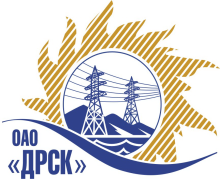 		Протокол выбора победителягород  Благовещенск, ул. Шевченко, 28ПРЕДМЕТ ЗАКУПКИ:Открытый электронный запрос предложений:   «Легковой бригадный автомобиль повышенной проходимости» 7 ед. для нужд филиала ОАО «ДРСК» «Амурские ЭС».Плановая стоимость: 3 533 898,30 руб. без учета НДСПРИСУТСТВОВАЛИ: постоянно действующая Закупочная комиссия 2-го уровня.ВОПРОСЫ, ВЫНОСИМЫЕ НА РАССМОТРЕНИЕ ЗАКУПОЧНОЙ КОМИССИИ: 1. О признании предложений соответствующими условиям закупки2.  О предварительной ранжировки предложений3. О проведении переторжки4. О ранжировки предложений Участников закупки. Выбор победителя.1. ВОПРОС 1 «О признании предложений соответствующими условиям закупки»ОТМЕТИЛИ:Предложения ИП Уразов В.И. (675000, Россия, Амурская обл., г. Благовещенск, ул. Красноармейская, д. 61, кв. 5), ООО "Восток-УАЗ" (690039 г. Владивосток ул.Енисейская,23А) признаются удовлетворяющими по существу условиям закупки. Предлагается принять данные предложения к дальнейшему рассмотрению.РЕШИЛИ:Признать предложения ИП Уразов В.И. (675000, Россия, Амурская обл., г. Благовещенск, ул. Красноармейская, д. 61, кв. 5), ООО "Восток-УАЗ" (690039 г. Владивосток ул.Енисейская,23А) соответствующими условиям закупки.ВОПРОС 2 «О предварительной ранжировке предложений»ОТМЕТИЛИ:В соответствии с требованиями и условиями, предусмотренными извещением о закупке и Закупочной документацией, предлагается ранжировать предложения следующим образом: РЕШИЛИ:Утвердить  ранжировку предложений.ВОПРОС 3 «О проведении переторжки»ОТМЕТИЛИ:Учитывая результаты экспертизы предложений Участников закупки, Закупочная комиссия полагает не целесообразным проведение переторжки.РЕШИЛИ:Процедуру переторжки не проводить.ВОПРОС 4 «О ранжировки предложений Участников закупки. Выбор победителя»ОТМЕТИЛИ:В соответствии с требованиями и условиями, предусмотренными извещением о закупке и Закупочной документацией, предлагается ранжировать предложения следующим образом: На основании вышеприведенной ранжировки предложений Участников закупки предлагается признать Победителем Участника занявшего первое место:Победителем Участника, занявшего первое место, а именно: ИП Уразов В.И. г. Благовещенск -  Стоимость предложения: Цена: 4 156 000,00 рублей с учетом НДС и транспортных расходов. (Цена без НДС 3 522 033,90 руб. )Существенные условия: Срок поставки: до 30.08.2013г. Условия оплаты: 100% оплата по факту передачи ТС в течение 10 банковских дней со дня подписания акта приемки-передачи.  Гарантийный срок: 12 месяцев или 40 тыс. км. пробега. Предложение действительно: до 20.12.2013г.РЕШИЛИ:Утвердить ранжировку предложений1 место: ИП Уразов В.И. г. Благовещенск;2 место: ООО "Восток-УАЗ" г. Владивосток2. Признать Победителем ИП Уразов В.И. г. Благовещенск -  Стоимость предложения: Цена: 4 156 000,00 рублей с учетом НДС и транспортных расходов. (Цена без НДС 3 522 033,90 руб. )Существенные условия: Срок поставки: до 30.08.2013г. Условия оплаты: 100% оплата по факту передачи ТС в течение 10 банковских дней со дня подписания акта приемки-передачи.  Гарантийный срок: 12 месяцев или 40 тыс. км. пробега. Предложение действительно: до 20.12.2013г.ДАЛЬНЕВОСТОЧНАЯ РАСПРЕДЕЛИТЕЛЬНАЯ СЕТЕВАЯ КОМПАНИЯУл.Шевченко, 28,   г.Благовещенск,  675000,     РоссияТел: (4162) 397-359; Тел/факс (4162) 397-200, 397-436Телетайп    154147 «МАРС»;         E-mail: doc@drsk.ruОКПО 78900638,    ОГРН  1052800111308,   ИНН/КПП  2801108200/280150001№  412/МТПиР«_08_» августа 2013 годаМесто в предварительной ранжировкеНаименование и адрес участникаЦена заявки и иные существенные условия1 местоИП Уразов В.И. г. БлаговещенскСтоимость предложения: Цена: 4 156 000,00 рублей с учетом НДС и транспортных расходов.
(Цена без НДС 3 522 033,90 руб. )Существенные условия: Срок поставки: до 30.08.2013г. Условия оплаты: 100% оплата по факту передачи ТС в течение 10 банковских дней со дня подписания акта приемки-передачи.  Гарантийный срок: 12 месяцев или 40 тыс. км. пробега. Предложение действительно: до 20.12.2013г.2 местоООО "Восток-УАЗ"
 г. ВладивостокСтоимость предложения: 4 169 999,99 рублей с учетом НДС и транспортных расходов(Цена без НДС 3 533 898,30 руб.)Существенные условия: Срок поставки: до 30.10.2013г. Условия оплаты: 100% оплата по факту передачи ТС в течение 10 банковских дней со дня подписания акта приемки-передачи.  Гарантийный срок: 12 месяцев или 40 тыс. км. пробега. Предложение действительно: до 06.09.2013г.Место в Наименование и адрес участникаЦена заявки и иные существенные условия1 местоИП Уразов В.И. г. БлаговещенскСтоимость предложения: Цена: 4 156 000,00 рублей с учетом НДС и транспортных расходов.
(Цена без НДС 3 522 033,90 руб. )Существенные условия: Срок поставки: до 30.08.2013г. Условия оплаты: 100% оплата по факту передачи ТС в течение 10 банковских дней со дня подписания акта приемки-передачи.  Гарантийный срок: 12 месяцев или 40 тыс. км. пробега. Предложение действительно: до 20.12.2013г.2 местоООО "Восток-УАЗ"
 г. ВладивостокСтоимость предложения: 4 169 999,99 рублей с учетом НДС и транспортных расходов(Цена без НДС 3 533 898,30 руб.)Существенные условия: Срок поставки: до 30.10.2013г. Условия оплаты: 100% оплата по факту передачи ТС в течение 10 банковских дней со дня подписания акта приемки-передачи.  Гарантийный срок: 12 месяцев или 40 тыс. км. пробега. Предложение действительно: до 06.09.2013г.Ответственный секретарь Закупочной комиссии: Челышева Т.В. «___»______2013 г._______________________________Технический секретарь Закупочной комиссии: Терёшкина Г.М.  «___»______2013 г._______________________________